РЕШЕНИЕ24 августа 2018 года                                                                                                № 50-1О проекте решения Совета Большетарханского сельского поселения Тетюшского муниципального района «О внесении изменений и дополнений в Устав муниципального образования «Большетарханское сельское поселение» Тетюшского муниципального района  Республики Татарстан»В целях приведения Устава муниципального образования «Большетарханское сельское поселение» Тетюшского муниципального района Республики Татарстан, принятого решением Совета Большетарханского сельского поселения Тетюшского муниципального района от 17.01.2013 № 27-4, в соответствие действующему законодательству Российской Федерации, на основании статьи 86-88 Устава муниципального образования «Большетарханское сельское поселение» Тетюшского муниципального района Республики Татарстан, Совет Большетарханского сельского поселения Тетюшского муниципального района Республики Татарстан РЕШИЛ:1. Принять	предложенный проект решения «О внесении изменений и дополнений в Устав муниципального образования «Большетарханское сельское поселение» Тетюшского муниципального района Республики Татарстан (далее – проект решения) в первом чтении согласно Приложению № 1.2.  Утвердить состав комиссии по проекту решения согласно Приложению  № 2.3. Утвердить порядок учета предложений и участия граждан в обсуждении проекта решения согласно Приложению № 3.4. Обнародовать на специальных информационных стендах, расположенных на территории населенных пунктов: Республика Татарстан, Тетюшский район,                       с. Большие Тарханы,  ул. Горького,  д. 7; ул. Куйбышева,  д. 19;  ул. Ленина, д. 24а;  ул. Такташа,  д. 10;  с. Нижние Тарханы, ул. Чернышевского, д. 13:-  проект решения;-  состав комиссии по проекту;- порядок учета предложений и участия граждан в обсуждении проекта решения;- положение о публичных слушаниях на территории муниципального образования «Большетарханское сельское поселение» Тетюшского муниципального района Республики Татарстан согласно Приложению № 4.5. Опубликовать настоящее решение на официальном сайте Тетюшского муниципального района Республики Татарстан и на «Официальном портале правовой информации Республики Татарстан» (PRAVO.TATARSTAN.RU).6. Назначить публичные слушания по проекту решения на 24.09.2018 в 14:00 часов в здании Большетарханского сельского Дома культуры.          7. Поручить комиссии провести обсуждение проекта решения и учет поступивших предложений в соответствии с Положением о публичных слушаниях на территории муниципального образования «Большетарханское сельское поселение» Тетюшского муниципального района Республики Татарстан. 8. Контроль за исполнением настоящего решения возложить на Главу Большетарханского сельского поселения Тетюшского муниципального района Республики Татарстан  А.М. Айзатуллова.Глава Большетарханского сельского поселения Тетюшского муниципального района 	Республики Татарстан                                                                         А.М. АйзатулловПриложение № 1 к решению Совета Большетарханского сельского поселения Тетюшского муниципального района Республики Татарстан от 24.08.2018 № 50-1ПроектРеспублика ТатарстанТетюшский муниципальный районСовет Большетарханского сельского поселенияРЕШЕНИЕ«__» ________ 2018  года                                                                                          № __О внесении изменений и дополнений в Устав муниципального образования «Большетарханское сельское поселение»Тетюшского муниципального района Республики ТатарстанВ соответствии с Федеральным законом от 06.10.2003 № 131-ФЗ «Об общих принципах организации местного самоуправления в Российской Федерации»,                  Законом Республики Татарстан от 28.07.2004 № 45-ЗРТ «О местном самоуправлении в Республике Татарстан», статьей 87 Устава муниципального образования «Большетарханское сельское поселение» Тетюшского муниципального района Республики Татарстан, Совет Большетарханского сельского поселения Тетюшского муниципального района Республики Татарстан РЕШИЛ:1. Внести в Устав муниципального образования «Большетарханское сельское поселение» Тетюшского муниципального района Республики Татарстан, принятого решением Совета Большетарханского сельского поселения Тетюшского муниципального района Республики Татарстан от 17.01.2013 № 27-4 следующие изменения:1.1. Пункт 9 статьи 5 изложить в следующей редакции:«9) утверждение правил благоустройства территории поселения, осуществление контроля за их соблюдением, организация благоустройства территории поселения в соответствии с указанными правилами;»;  1.2. Статью 6 изложить в следующей редакции:«Статья 6. Права органов местного самоуправления Поселения на решение вопросов, не отнесенных к вопросам местного значения Поселений1. Органы местного самоуправления поселения имеют право на:1) создание музеев поселения;2) совершение нотариальных действий, предусмотренных законодательством, в случае отсутствия в поселении нотариуса;3) участие в осуществлении деятельности по опеке и попечительству;4) создание условий для осуществления деятельности, связанной с реализацией прав местных национально-культурных автономий на территории поселения;5) оказание содействия национально-культурному развитию народов Российской Федерации и реализации мероприятий в сфере межнациональных отношений на территории поселения;6) участие в организации и осуществлении мероприятий по мобилизационной подготовке муниципальных предприятий и учреждений, находящихся на территории поселения;7) создание муниципальной пожарной охраны;8) создание условий для развития туризма;9) оказание поддержки общественным наблюдательным комиссиям, осуществляющим общественный контроль за обеспечением прав человека и содействие лицам, находящимся в местах принудительного содержания;10) оказание поддержки общественным объединениям инвалидов, а также созданным общероссийскими общественными объединениями инвалидов организациям в соответствии с Федеральным законом от 24 ноября 1995 года                    № 181-ФЗ «О социальной защите инвалидов в Российской Федерации»;11) предоставление гражданам жилых помещений муниципального жилищного фонда по договорам найма жилых помещений жилищного фонда социального использования в соответствии с жилищным законодательством;12) осуществление мероприятий по отлову и содержанию безнадзорных животных, обитающих на территории поселения;13) осуществление мероприятий в сфере профилактики правонарушений, предусмотренных Федеральным законом от 23 июня 2016 года № 182-ФЗ «Об основах системы профилактики правонарушений в Российской Федерации»;14) оказание содействия развитию физической культуры и спорта инвалидов, лиц с ограниченными возможностями здоровья, адаптивной физической культуры и адаптивного спорта.2. Органы местного самоуправления Поселения вправе решать вопросы, указанные в части 1 настоящей статьи, участвовать в осуществлении иных государственных полномочий (не переданных им в соответствии со статьей 19  Федерального закона от 6 октября 2003 года № 131-ФЗ «Об общих принципах организации местного самоуправления в Российской Федерации»), если это участие предусмотрено федеральными законами, а также решать иные вопросы, не отнесенные к компетенции органов местного самоуправления других муниципальных образований, органов государственной власти и не исключенные из их компетенции федеральными законами и законами Республики Татарстан, за счет доходов местных бюджетов, за исключением межбюджетных трансфертов, предоставленных из бюджетов бюджетной системы Российской Федерации, и поступлений налоговых доходов по дополнительным нормативам отчислений.»;1.3. Пункт 7 статьи 10 изложить в следующей редакции:«7) публичные слушания, общественные обсуждения;»;1.4. Наименование статьи 19 изложить в следующей редакции:«Статья 19. Публичные слушания, общественные обсуждения»;1.5. Часть 3 статьи 19 изложить в следующей редакции:«3. На публичные слушания должны выноситься:1) проект Устава Поселения, а также проект муниципального нормативного правового акта о внесении изменений и дополнений в данный Устав, кроме случаев, когда в Устав Поселения вносятся изменения в форме точного воспроизведения положений Конституции Российской Федерации, федеральных законов, Конституции или законов Республики Татарстан в целях приведения Устава в соответствие с этими нормативными правовыми актами;2) проект местного бюджета и отчет о его исполнении;2.1.) проект стратегии социально-экономического развития Поселения;	3)  вопросы о преобразовании Поселения, за исключением случаев, если в соответствии со статьей 13 настоящего Федерального закона от 6 октября 2003 года № 131-ФЗ «Об общих принципах организации местного самоуправления в Российской Федерации» для преобразования муниципального образования требуется получение согласия  населения  муниципального образования, выраженного путем голосования либо на сходах граждан.»;1.6. Статью 19 дополнить частями 3.1 и 3.2 следующего содержания:«3.1. Порядок организации и проведения публичных слушаний по проектам и вопросам, указанным в части 3 настоящей статьи, определяется Уставом Поселения и (или) решением Совета Поселения и должен предусматривать заблаговременное оповещение жителей Поселения о времени и месте проведения публичных слушаний, заблаговременное ознакомление с проектом муниципального правового акта, другие меры, обеспечивающие участие в публичных слушаниях жителей Поселения, опубликование (обнародование) результатов публичных слушаний, включая мотивированное обоснование принятых решений.3.2. По проектам генеральных планов, проектам правил землепользования и застройки, проектам планировки территории, проектам межевания территории, проектам правил благоустройства территорий, проектам, предусматривающим внесение изменений в один из указанных утвержденных документов, проектам решений о предоставлении разрешения на условно разрешенный вид использования земельного участка или объекта капитального строительства, проектам решений о предоставлении разрешения на отклонение от предельных параметров разрешенного строительства, реконструкции объектов капитального строительства, вопросам изменения одного вида разрешенного использования земельных участков и объектов капитального строительства на другой вид такого использования при отсутствии утвержденных правил землепользования и застройки проводятся общественные обсуждения или публичные слушания, порядок организации и проведения которых определяется Уставом Поселения и (или) решением Совета Поселения с учетом положений законодательства о градостроительной деятельности.»;1.7. Статью 22 изложить в следующей редакции:«Статья 22. Сход граждан1. Сход граждан является формой непосредственного осуществления населением местного самоуправления и участия населения в осуществлении местного самоуправления.2. Сход граждан проводится в случаях, предусмотренных Федеральным законом от 6 октября 2003 года № 131-ФЗ «Об общих принципах организации местного самоуправления в Российской Федерации» и в соответствии с Положением «О порядке подготовки проведения схода граждан в населенных пунктах, входящих в состав Большетарханского сельского поселения Тетюшского муниципального района Республики Татарстан» утвержденным решением Совета Большетарханского сельского поселения Тетюшского муниципального района Республики Татарстан.3. В случаях, предусмотренных статьей 25.1 Федерального закона от 6 октября 2003 года № 131-ФЗ «Об общих принципах организации местного самоуправления в Российской Федерации», сход граждан может проводиться:1)	в населенном пункте по вопросу изменения границ поселения (муниципального района), в состав которого входит указанный населенный пункт, влекущего отнесение территории указанного населенного пункта  к территории другого поселения (муниципального района); 2)	в поселении, в котором полномочия представительного органа муниципального образования осуществляются сходом граждан, по вопросам изменения границ, преобразования указанного поселения;3)	в поселении, в котором полномочия представительного органа муниципального образования осуществляет сход граждан, если численность жителей поселения, обладающих избирательным правом, составит более 100 человек, по вопросу об образовании представительного органа поселения, о его численности и сроке полномочий;4)	в поселении, в котором полномочия представительного органа муниципального образования осуществляются сходом граждан, по вопросу о введении и об использовании средств самообложения граждан;5)	в населенном пункте, входящем в состав поселения, внутригородского района, внутригородской территории города федерального значения, городского округа либо расположенном на межселенной территории в границах муниципального района, по вопросу введения и использования средств самообложения граждан на территории данного населенного пункта;6)	в населенном пункте, расположенном на межселенной территории, в целях выдвижения инициативы населения по вопросам, связанным с организацией              и осуществлением местного самоуправления;7)	в поселении, расположенном на территории с низкой плотностью сельского населения или в труднодоступной местности, если численность населения сельского поселения составляет не более 100 человек, по вопросу об упразднении поселения;8)   в сельском населенном пункте по вопросу выдвижения кандидатуры старосты сельского населенного пункта, а также по вопросу досрочного прекращения полномочий старосты сельского населенного пункта;9) в сельском населенном пункте сход граждан также может  проводиться в целях выдвижения кандидатур в состав конкурсной комиссии при проведении конкурса на замещение должности муниципальной службы в случаях, предусмотренных законодательством Российской Федерации о муниципальной службе.4. Сход граждан может созываться Главой Поселения либо по инициативе группы жителей населенного пункта, обладающих избирательным правом, численностью не менее 10 человек.5. Количество подписей, которое необходимо собрать в поддержку инициативы проведения схода, составляет 5 процентов от числа граждан, обладающих избирательным правом, постоянно или преимущественно проживающие, зарегистрированные по месту жительства на территории населенного пункта, но не может быть менее 25 подписей.6. Сход граждан, созываемый Главой Поселения, назначается постановлением Главы Поселения, сход граждан, созываемый инициативной группой, назначается решением Совета Поселения.7. Жители населенного пункта заблаговременно оповещаются о времени и месте проведения схода граждан, заблаговременно ознакамливаются с проектом муниципального правового акта и материалами по вопросам, выносимым на решение схода граждан, в соответствии с порядком, определенным в Положении    «О порядке подготовки проведения схода граждан в населенных пунктах, входящих в состав Большетарханского сельского поселения Тетюшского муниципального района Республики Татарстан». 8. Сход граждан, предусмотренный настоящей статьей, правомочен при участии в нем более половины обладающих избирательным правом жителей населенного пункта или Поселения. Решение такого схода граждан считается принятым, если за него проголосовало более половины участников схода граждан.9. Решения, принятые на сходе, являются муниципальными правовыми актами, подписываются Главой Поселения и подлежат включению в регистр муниципальных нормативных правовых актов Республики Татарстан.1.8. Пункт 26 статьи 33 изложить в следующей редакции:«26) утверждение правил благоустройства территории поселения;»;  1.9. Часть 4 статьи 46 изложить в следующей редакции: «В случае, если Глава Поселения, полномочия которого прекращены досрочно на основании правового акта Президента Республики Татарстан об отрешении от должности Главы Поселения либо на основании решения Совета Поселения об удалении Главы Поселения  в отставку, обжалует данные правовой акт или решение в судебном порядке, Совет Поселения не вправе принимать решение об избрании Главы Поселения, избираемого представительным органом муниципального образования из своего состава или из числа кандидатов, представленных конкурсной комиссией по результатам конкурса, до вступления решения суда в законную силу.»;1.10. Часть 3 статьи 71 дополнить абзацами следующего содержания:«3. Официальным опубликованием муниципального правового акта или соглашения, заключенного между органами местного самоуправления, считается первая публикация его полного текста в периодическом печатном издании, распространяемом в соответствующем муниципальном образовании.Для официального опубликования (обнародования) муниципальных правовых актов и соглашений органы местного самоуправления вправе также использовать сетевое издание. В случае опубликования (размещения) полного текста муниципального правового акта в официальном сетевом издании объемные графические и табличные приложения к нему в печатном издании могут не приводиться.»;1.11. Часть 9 статьи 71 изложить в следующей редакции:«9. Официальное опубликование (обнародование) муниципальных правовых актов, соглашений, заключенных между органами местного самоуправления осуществляется, одним из перечисленных способов: - размещения текста правового акта, соглашения, заключенного между органами местного самоуправления, на специальных информационных стендах на территории населенных пунктов Поселения. Количество указанных стендов и места их расположения утверждаются Советом Поселения и должны обеспечивать возможность беспрепятственного ознакомления с текстом муниципального правового акта жителями Поселения;- размещение текста правового акта, соглашения, заключенного между органами местного самоуправления, или проекта правового акта на официальном сайте Тетюшского муниципального района Республики Татарстан на Портале муниципальных образований Республики Татарстан в информационно-телекоммуникационной сети «Интернет», на «Официальном портале правовой информации Республики Татарстан» (PRAVO.TATARSTAN.RU); - опубликования текста правового акта, соглашения, заключенного между органами местного самоуправления, в печатных средствах массовой информации, учрежденных органами местного самоуправления Поселения, либо иных печатных средствах массовой информации, распространяемых на территории Поселения, также на сетевом издании. При опубликовании текста правового акта, соглашения, заключенного между органами местного самоуправления, в иных печатных средствах массовой информации должна быть отметка о том, что данное опубликование является официальным.»;1.12. Статью 81 изложить в следующей редакции:«Статья 81. Средства самообложения граждан Поселения1. Под средствами самообложения граждан понимаются разовые платежи граждан, осуществляемые для решения конкретных вопросов местного значения. Размер платежей в порядке самообложения граждан устанавливается в абсолютной величине равным для всех жителей Поселения (населенного пункта, входящего в состав поселения), за исключением отдельных категорий граждан, численность которых не может превышать 30 процентов от общего числа жителей Поселения  (населенного пункта, входящего в состав поселения) и для которых размер платежей может быть уменьшен.2. Вопросы введения и использования указанных в части 1 настоящей статьи разовых платежей граждан решаются на местном референдуме, а в случаях, предусмотренных пунктами 4 и 4.1 части 1 статьи 25.1 настоящего Федерального закона от 06 октября 2003 года № 131-ФЗ «Об общих принципах организации местного самоуправления в Российской Федерации», на сходе граждан.».2. Одобрить новую редакцию измененных положений Устава муниципального образования «Большетарханское сельское поселение» Тетюшского муниципального района Республики Татарстан, принятого решением Совета Большетарханского сельского поселения Тетюшского муниципального района Республики Татарстан от 17.01.2013 № 27-4.3. Направить настоящее решение на государственную регистрацию в порядке, установленном Федеральным законом от 21.07.2005 № 97-ФЗ «О государственной регистрации уставов муниципальных образований», представить настоящее решение на государственную регистрацию.4. Опубликовать настоящее решение на официальном сайте Тетюшского муниципального района и на «Официальном портале правовой информации Республики Татарстан» (PRAVO.TATARSTAN.RU). 5. Настоящее решение вступает в силу со дня его официального опубликования, произведенного после его государственной регистрации.Глава Большетарханского сельского поселенияТетюшского муниципального районаРеспублики Татарстан                                                                         А.М. АйзатулловПриложение № 2 к решению Совета Большетарханского сельского поселения Тетюшского муниципального района Республики Татарстан от 24.08.2018 № 50-1Состав комиссии по проекту решения Совета Большетарханского сельского поселения «О внесении изменений и дополнений в Устав муниципального образования «Большетарханское сельское поселение» Тетюшского муниципального района Республики ТатарстанПриложение № 3 к решению Совета Большетарханского сельского поселения Тетюшского муниципального района Республики Татарстан от 24.08.2018 № 50-1Порядок учета предложений граждан по проекту решения Совета Большетарханского сельского поселения                          «О внесении изменений и дополнений в Устав муниципального образования «Большетарханское сельское поселение» Тетюшского муниципального района Республики Татарстан 1. Предложения к проекту решения Совета Большетарханского сельского поселения «О внесении изменений и дополнений в Устав муниципального образования «Большетарханское сельское поселение» Тетюшского муниципального района Республики Татарстан  вносятся в Совет Большетарханского сельского поселения Тетюшского муниципального района по адресу: Республика Татарстан, Тетюшский район, с. Большие Тарханы, ул. Горького, д. 7 в письменной форме в виде таблицы поправок согласно прилагаемому образцу: Предложения принимаются в рабочие дни с 8.00 до 16.00 часов в течение одного месяца со дня обнародования решения на информационных стендах Большетарханского сельского поселения.  2. Заявки на участие в публичных слушаниях с правом выступления подаются по адресу: Республика Татарстан, Тетюшский район, с. Большие Тарханы,                           ул. Горького, д. 7  (с пометкой на конверте «Обсуждение Устава»). Заявки принимаются в рабочие дни с 8.00 до 16.00 часов не позднее чем за 7 дней до даты проведения публичных слушаний. 3. Предложения граждан регистрируются Главой Большетарханского сельского поселения Тетюшского муниципального района Республики Татарстан и представляются на рассмотрение заседания Совета Большетарханского сельского поселения Тетюшского муниципального района.Приложение № 4 к решению Совета Большетарханского сельского поселения Тетюшского муниципального района Республики Татарстан от 24.08.2018 № 50-1Порядок участия граждан в обсуждении проекта решения Совета Большетарханского сельского поселения «О внесении изменений и дополнений в Устав муниципального образования «Большетарханское сельское поселение» Тетюшского муниципального района Республики ТатарстанУчастниками публичных слушаний с правом выступления для аргументации своих предложений являются жители Большетарханского сельского поселения Тетюшского муниципального района, которые подали в Совет Большетарханского сельского поселения Тетюшского муниципального района письменные заявления не позднее 7 дней до даты проведения публичных слушаний.Участниками публичных слушаний без права выступления на публичных слушаниях могут быть все заинтересованные жители Большетарханского сельского поселения Тетюшского муниципального района.Регистрация участников начинается за 1 час до начала публичных слушаний.Участники публичных слушаний с правом выступления приглашаются для аргументации своих предложений в порядке очередности в зависимости от времени подачи заявления.Выступления участников публичных слушаний не должны продолжаться более 7 минут. С разрешения председательствующего время для выступления может быть продлено, но не более чем на 3 минуты.Участники публичных слушаний вправе задавать вопросы выступающим после окончания выступления с разрешения председательствующего.Участники публичных слушаний не вправе вмешиваться в ход публичных слушаний, прерывать их и мешать их проведению.Все замечания и предложения участников публичных слушаний подаются в секретариат в письменной форме и прилагаются к протоколу публичных слушаний.РЕСПУБЛИКА ТАТАРСТАНСОВЕТ    БОЛЬШЕТАРХАНСКОГО СЕЛЬСКОГО ПОСЕЛЕНИЯ ТЕТЮШСКОГО МУНИЦИПАЛЬНОГО РАЙОНА 422386  с. Большие Тарханы, ул. Горького, 7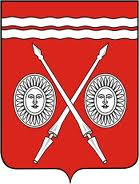 ТАТАРСТАН РЕСПУБЛИКАСЫТӘТЕШ МУНИЦИПАЛЬ РАЙОНЫОЛЫ ТАРХАН АВЫЛ ҖИРЛЕГЕ СОВЕТЫ422386 Олы Тархан авылы, Горький урамы, 7тел. (884373) 51-2-43,  факс 51-2-43, e-mail: Btar.Tet@tatar.ruОГРН 1021606555585, ИНН/КПП 1638001504/163801001тел. (884373) 51-2-43,  факс 51-2-43, e-mail: Btar.Tet@tatar.ruОГРН 1021606555585, ИНН/КПП 1638001504/163801001тел. (884373) 51-2-43,  факс 51-2-43, e-mail: Btar.Tet@tatar.ruОГРН 1021606555585, ИНН/КПП 1638001504/163801001№ п/пФИОФИОДолжность1.Айзатуллов Ансар МидехатовичАйзатуллов Ансар МидехатовичГлава Большетарханского сельского поселения Тетюшского муниципального района Республики Татарстан, председатель комиссии2.Сачкова Марина АнатольевнаСачкова Марина АнатольевнаСекретарь Исполнительного комитета Большетарханского сельского поселения Тетюшского муниципального района Республики Татарстан, секретарь комиссииЧлены комиссии:Члены комиссии:Члены комиссии:Члены комиссии:3.Ибрагимов Фанел Харисовичдепутат Совета Большетарханского сельского поселения Тетюшского муниципального района Республики Татарстандепутат Совета Большетарханского сельского поселения Тетюшского муниципального района Республики Татарстан4.Абдулвалиев Фарит Исмагиловичдепутат Совета Большетарханского сельского поселения Тетюшского муниципального района Республики Татарстандепутат Совета Большетарханского сельского поселения Тетюшского муниципального района Республики Татарстан5.Залялов Ислам Абдулловичдепутат Совета Большетарханского сельского поселения Тетюшского муниципального района Республики Татарстандепутат Совета Большетарханского сельского поселения Тетюшского муниципального района Республики Татарстан№п/пСтатья, часть,пункт, подпунктТекстпроекта решенияТекстпоправкиТекстпроекта с учетом поправкиАвтор поправки(Ф.И.О., адрес, телефон, место работы (учебы)